	2017 год – год Петуха в нашем детском саду встретили весело, задорно. К детям приходили сказочные герои: Баба-Яга, Волк, Красная шапочка, Иванушка, старик из «Сказки о Золотой рыбке». Дети играли, веселились, читали стихи, водили хоровод. Дети увидели волшебство и чудеса, и как полагается, получили долгожданные подарки от Деда Мороза и Снегурочки. 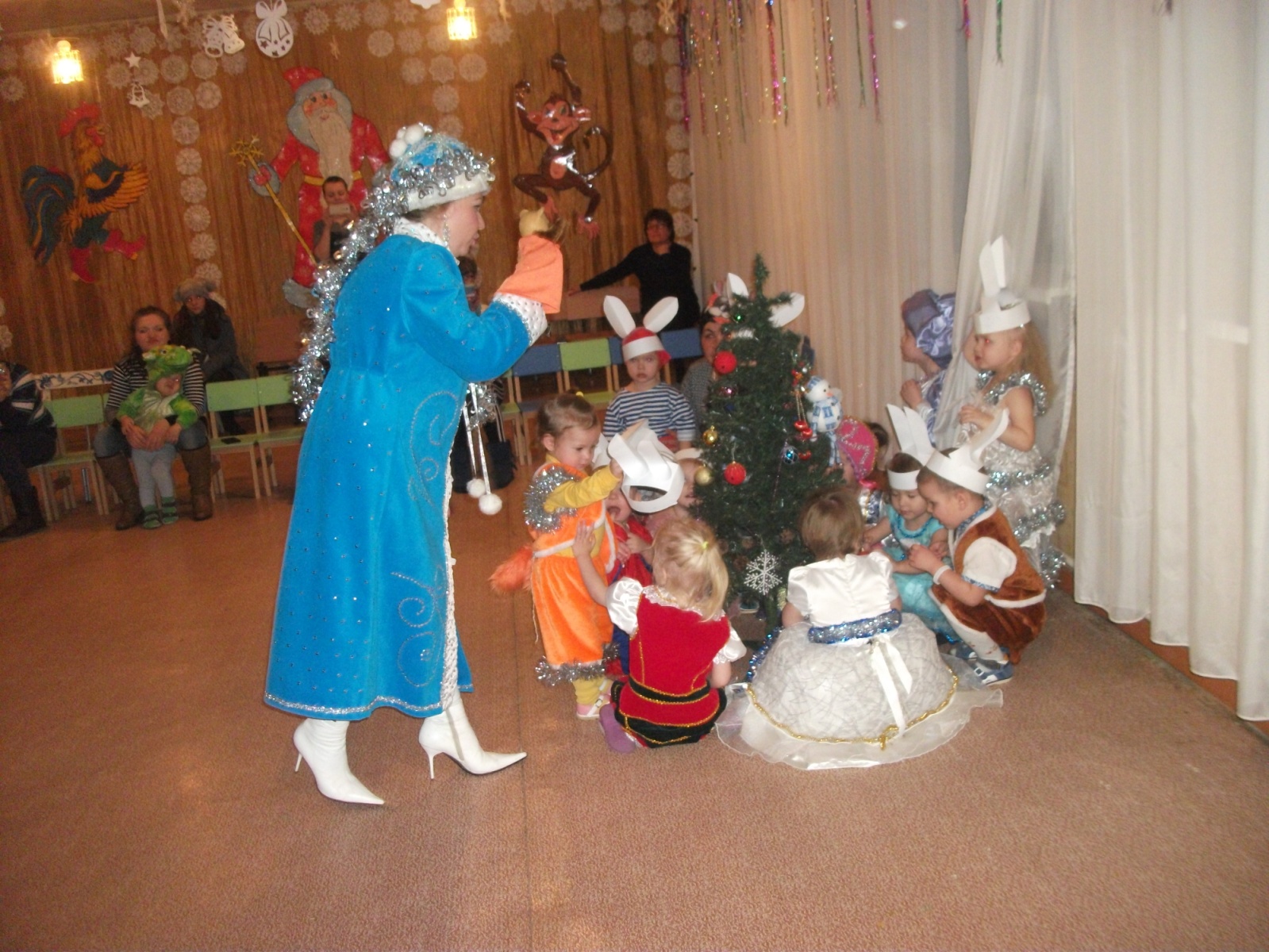 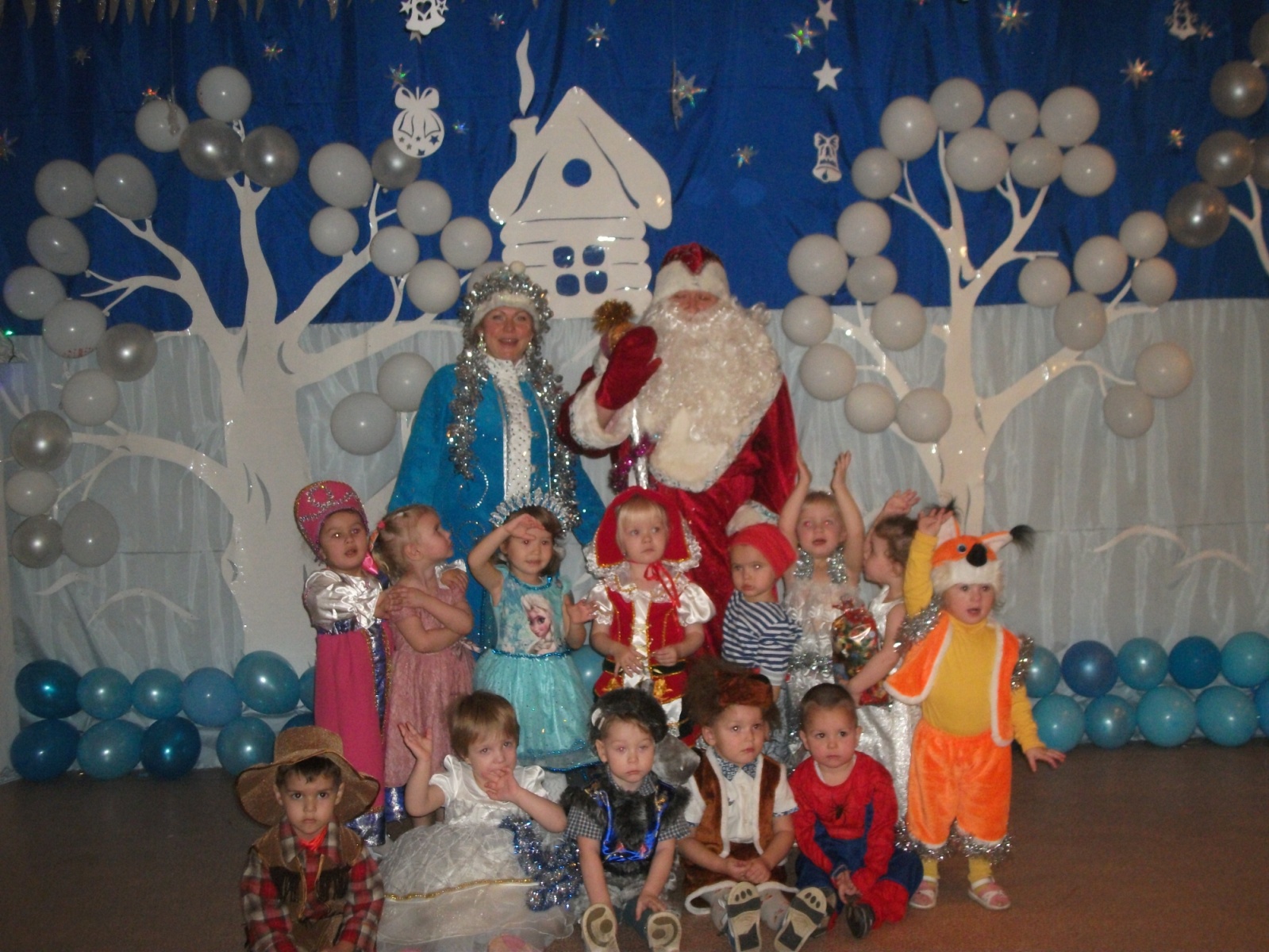 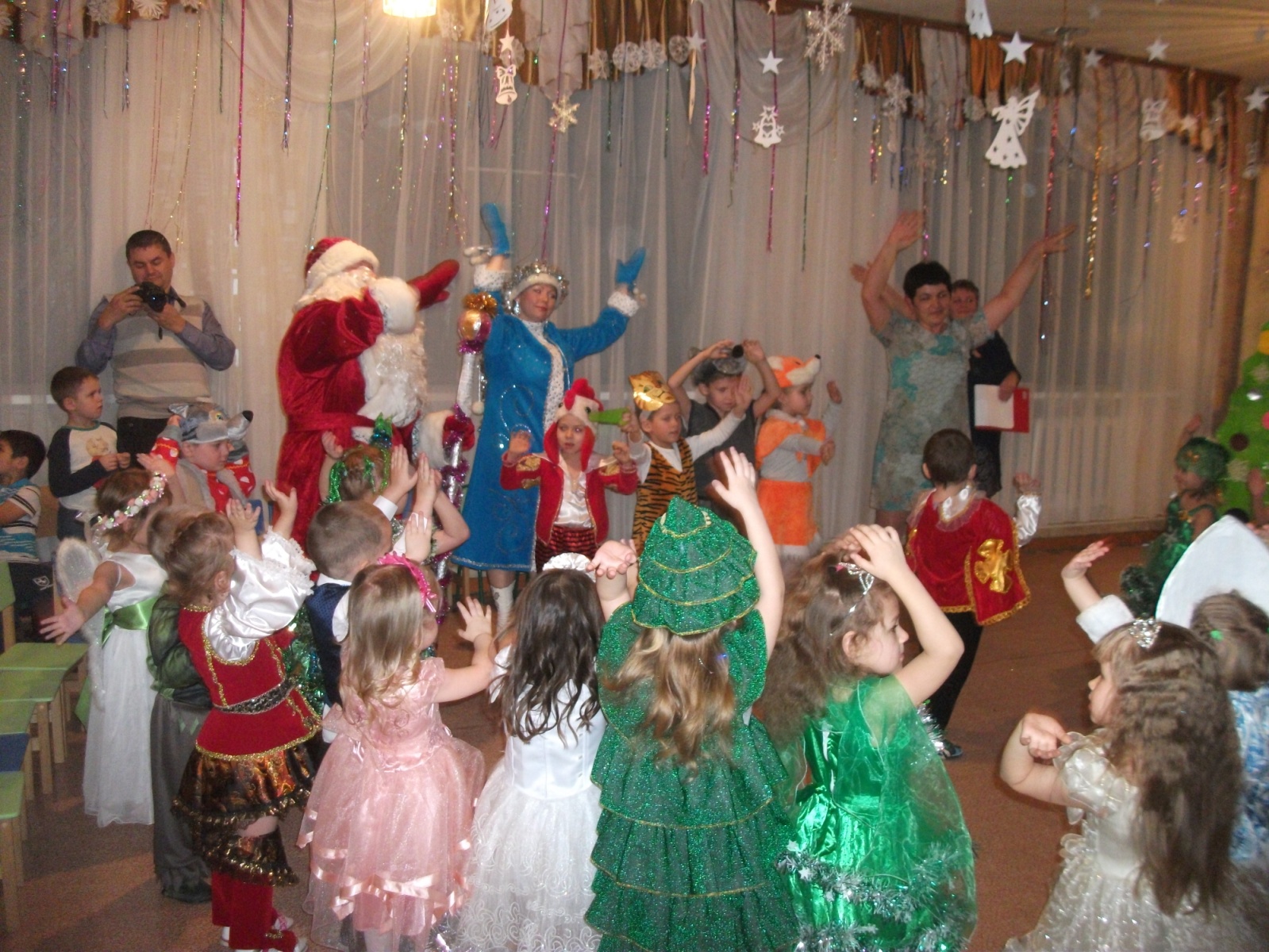 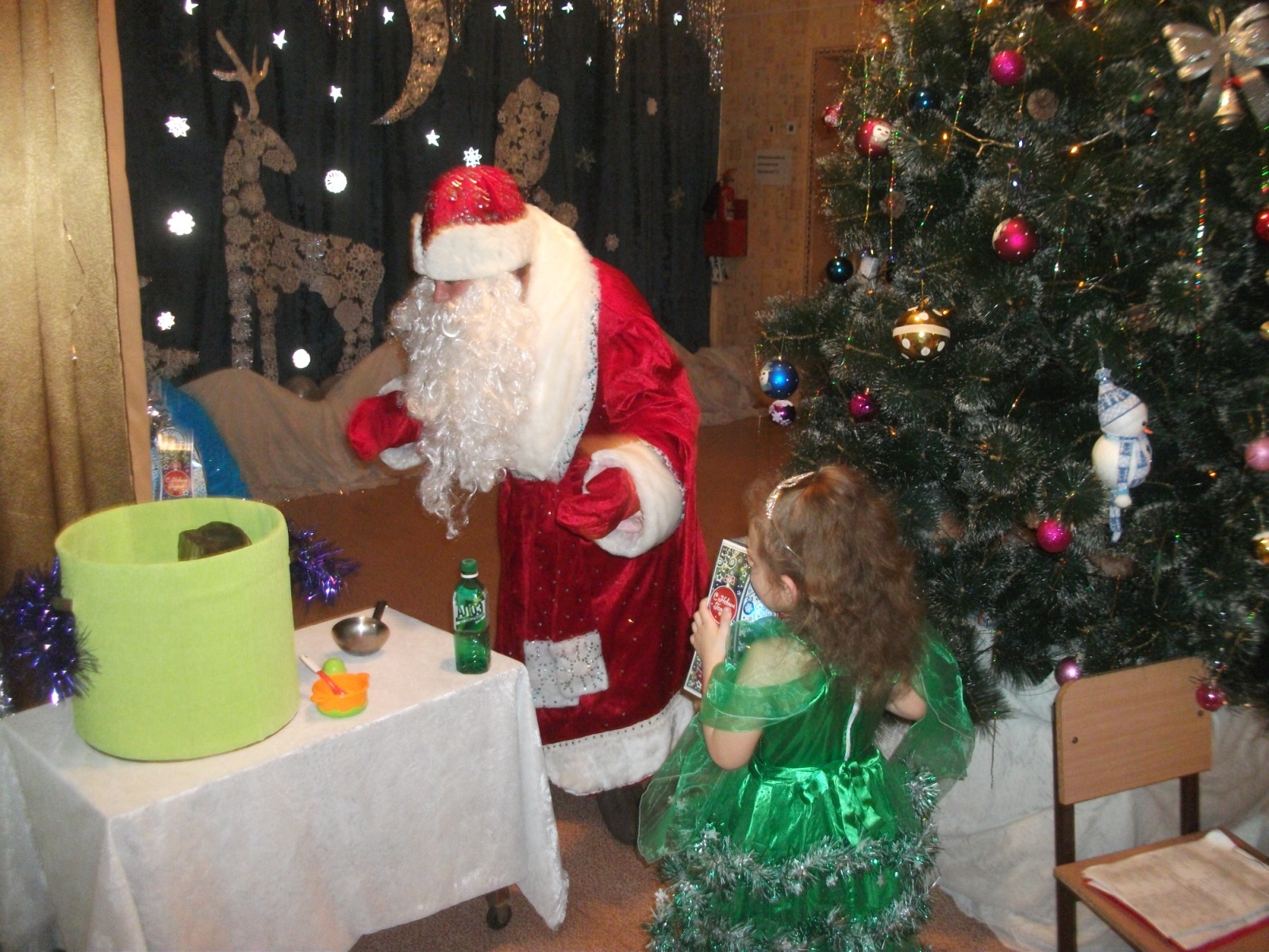 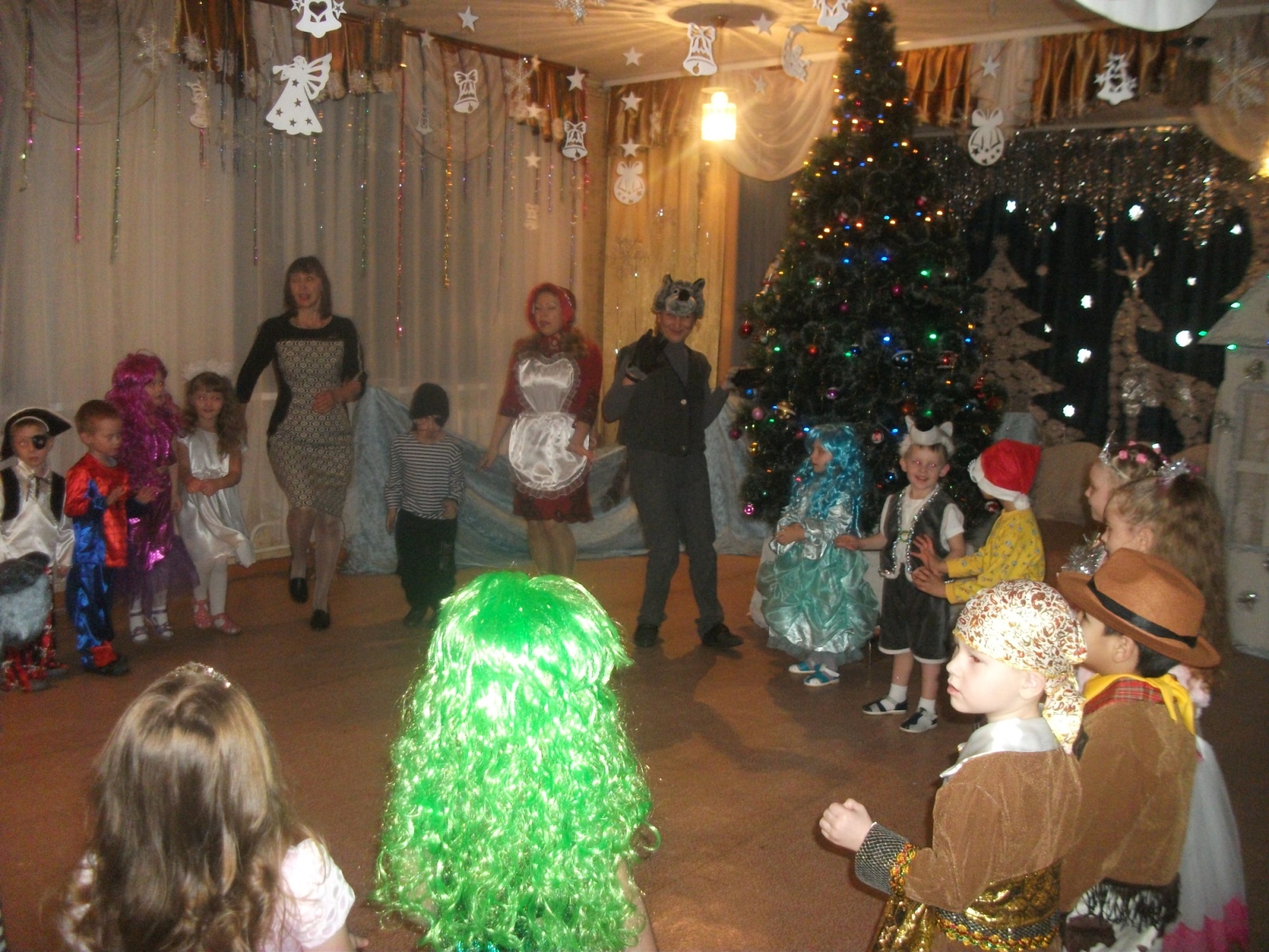 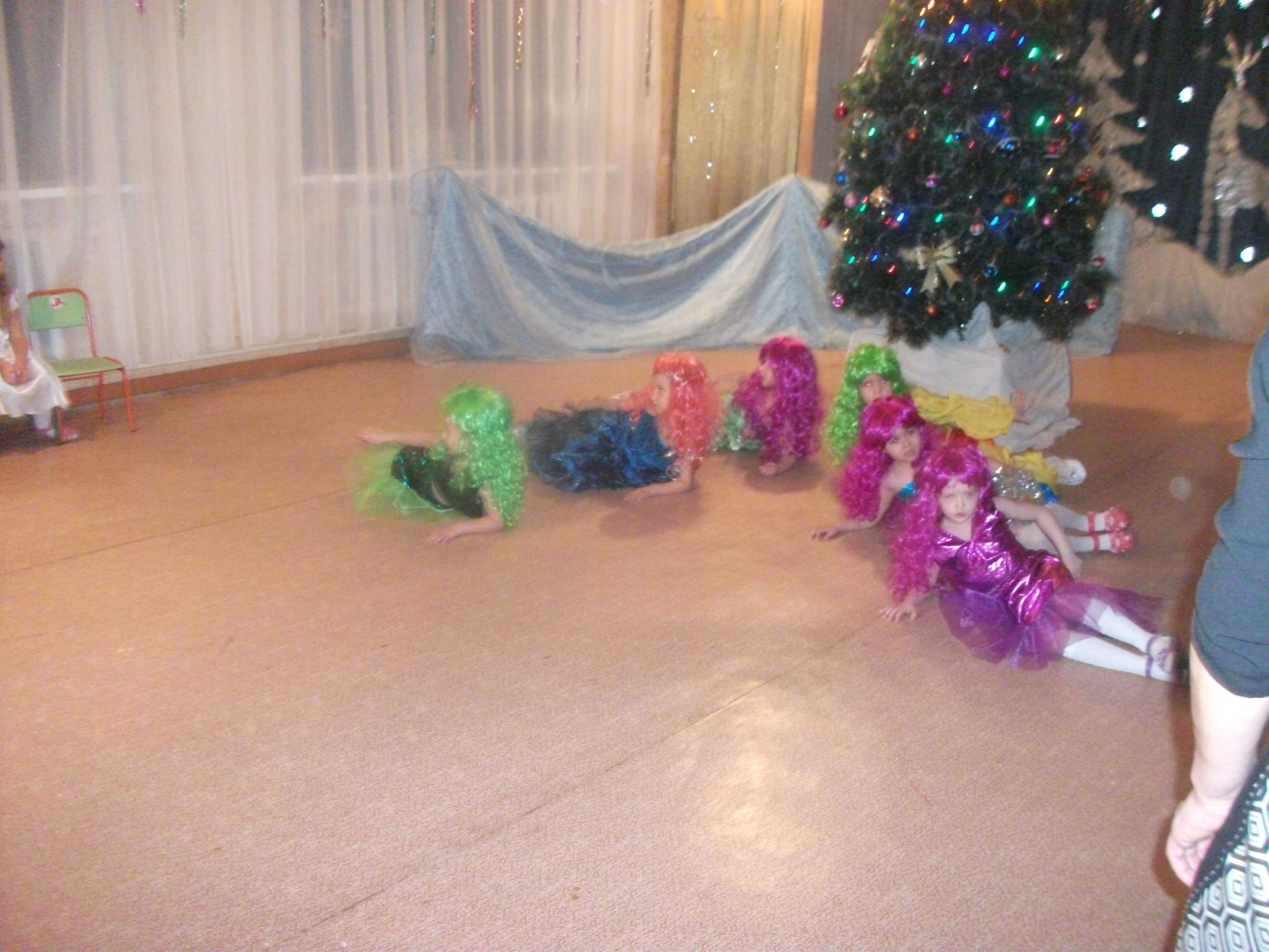 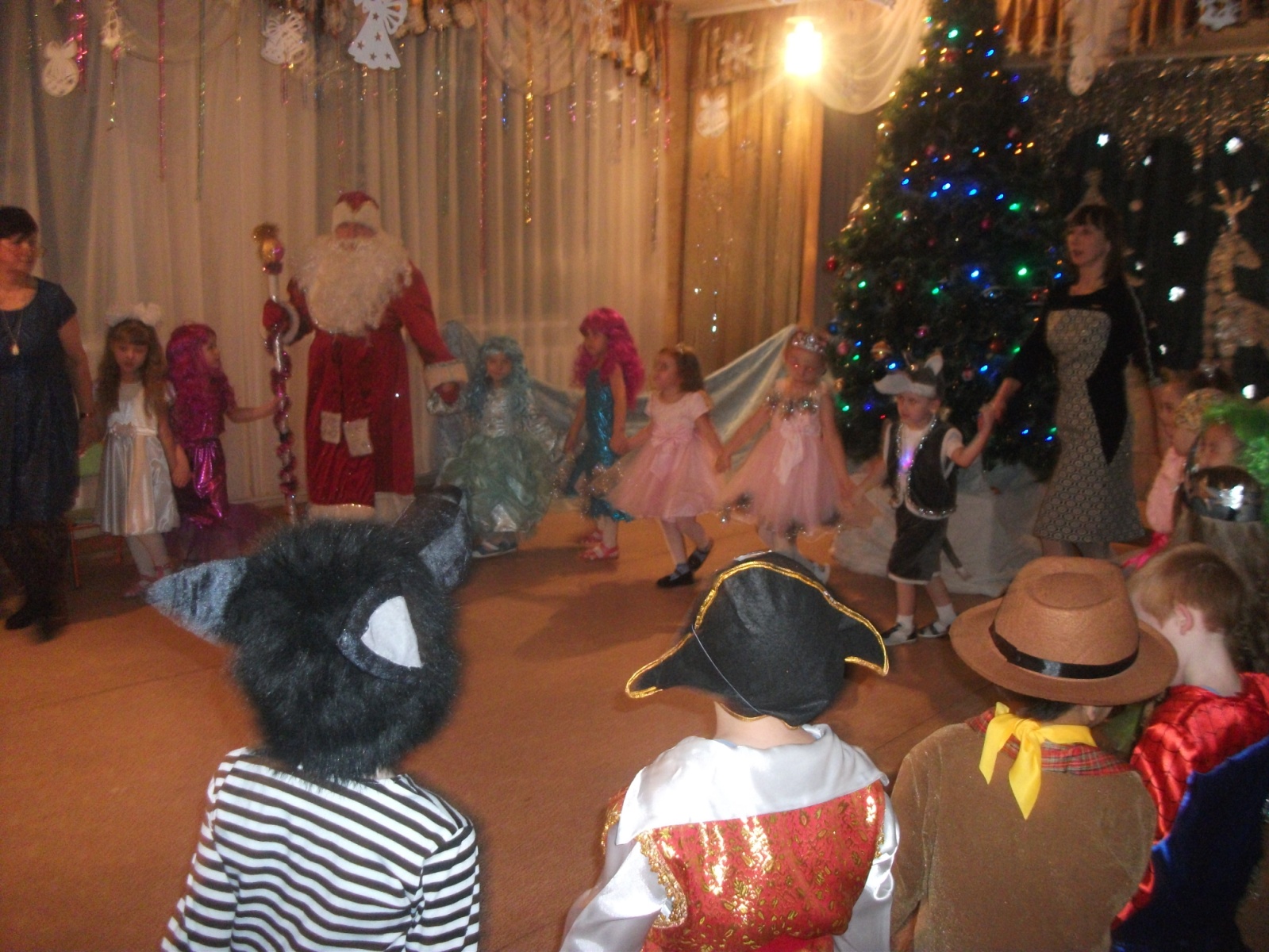 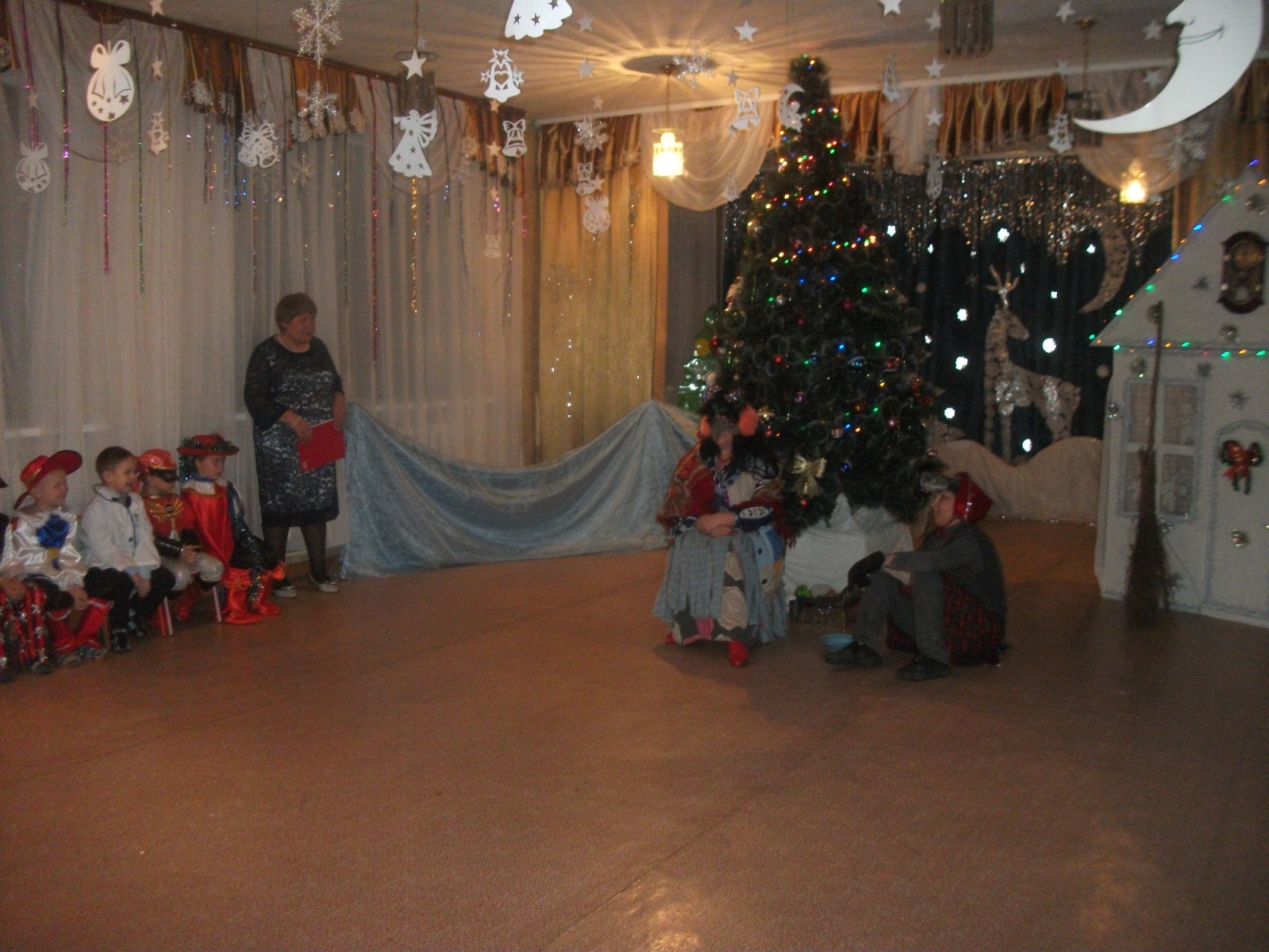 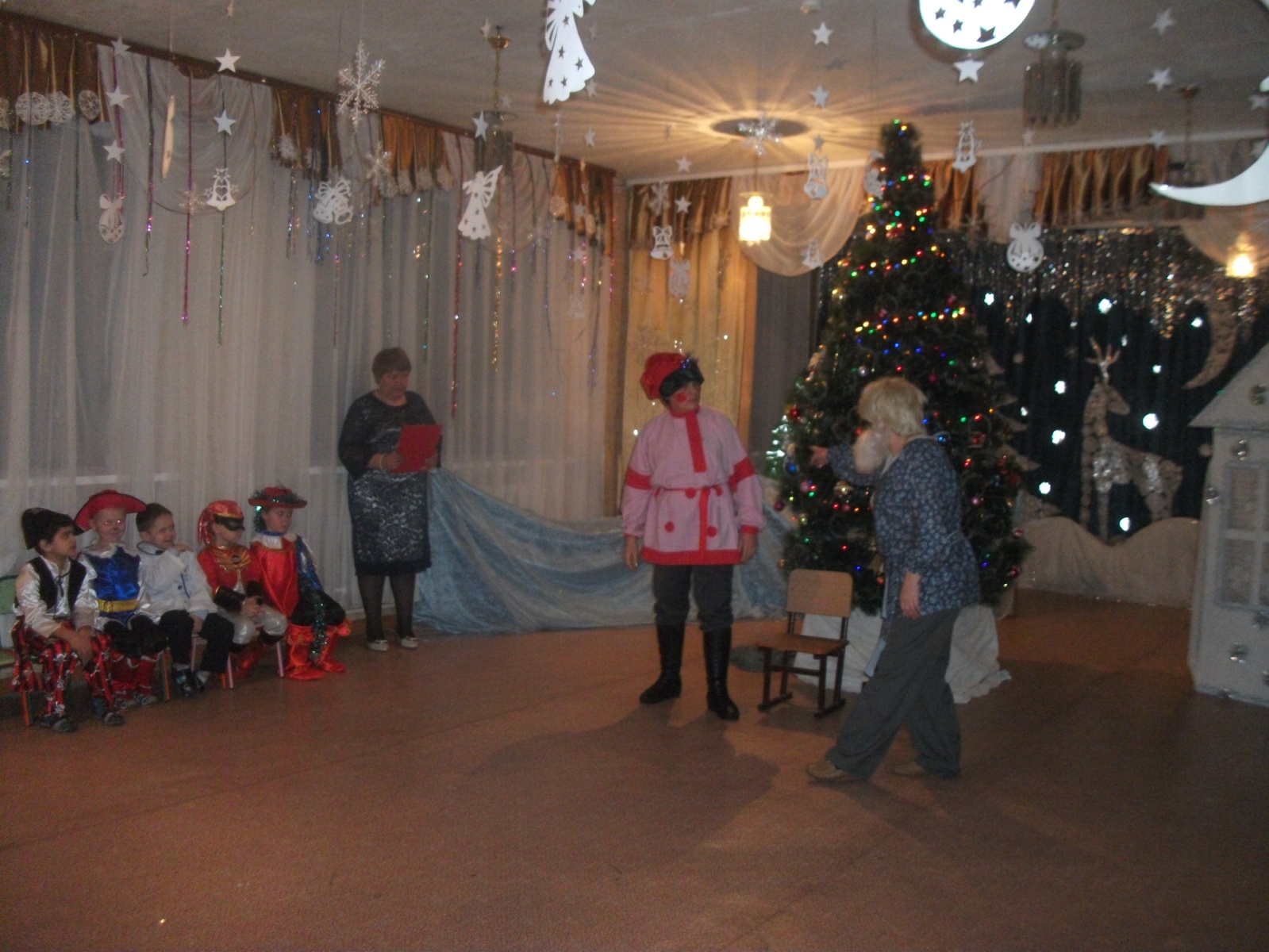 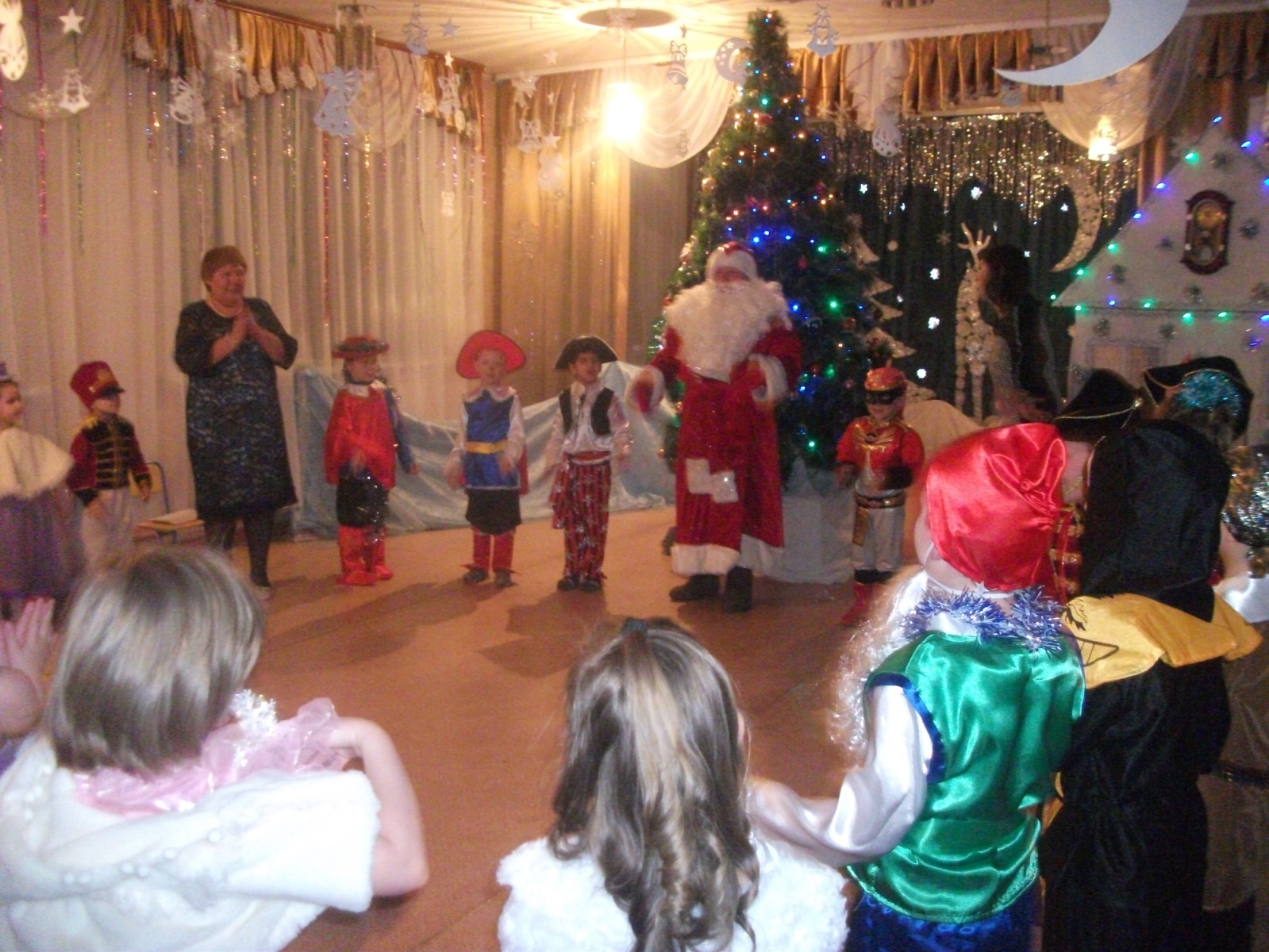 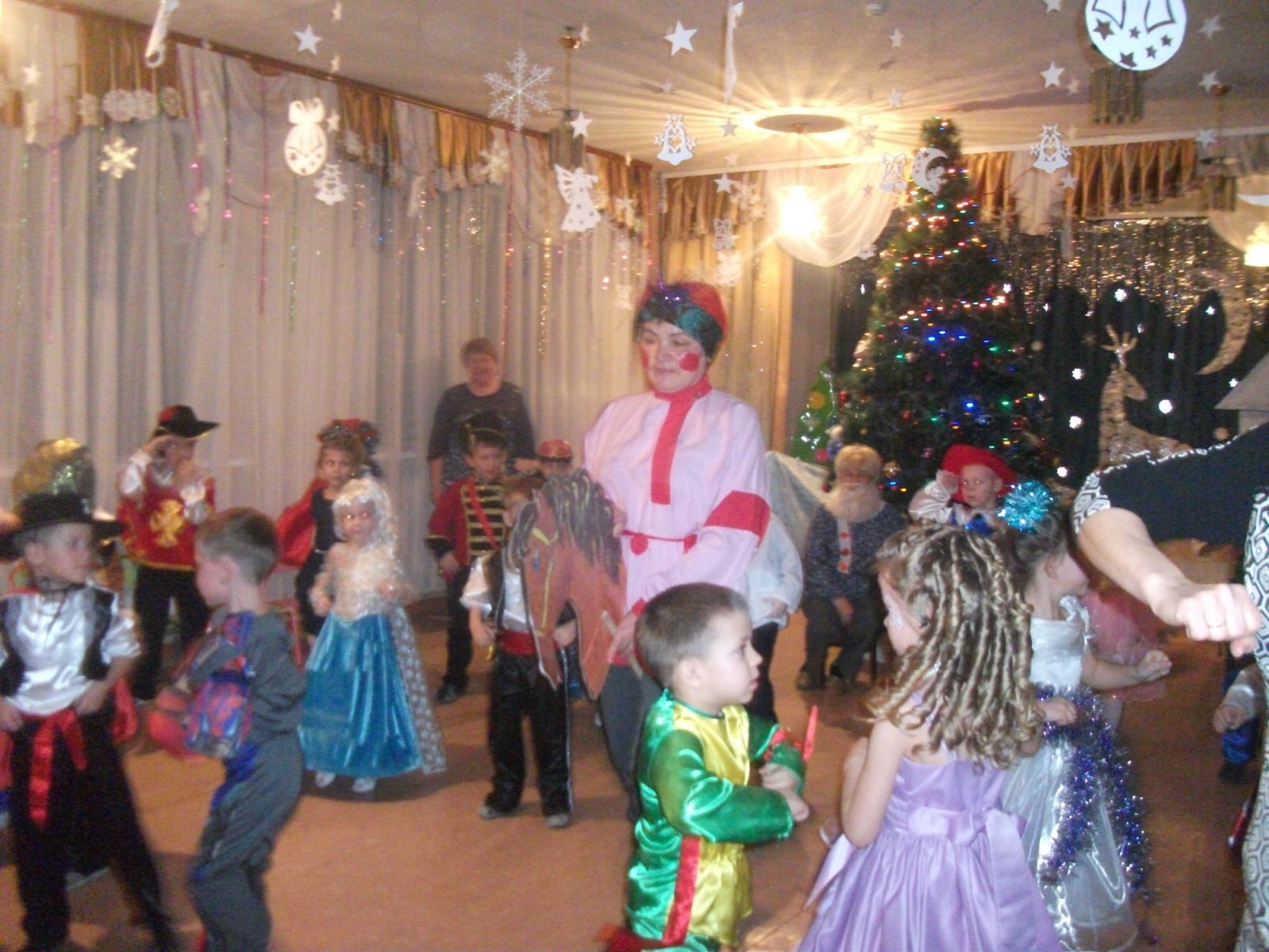 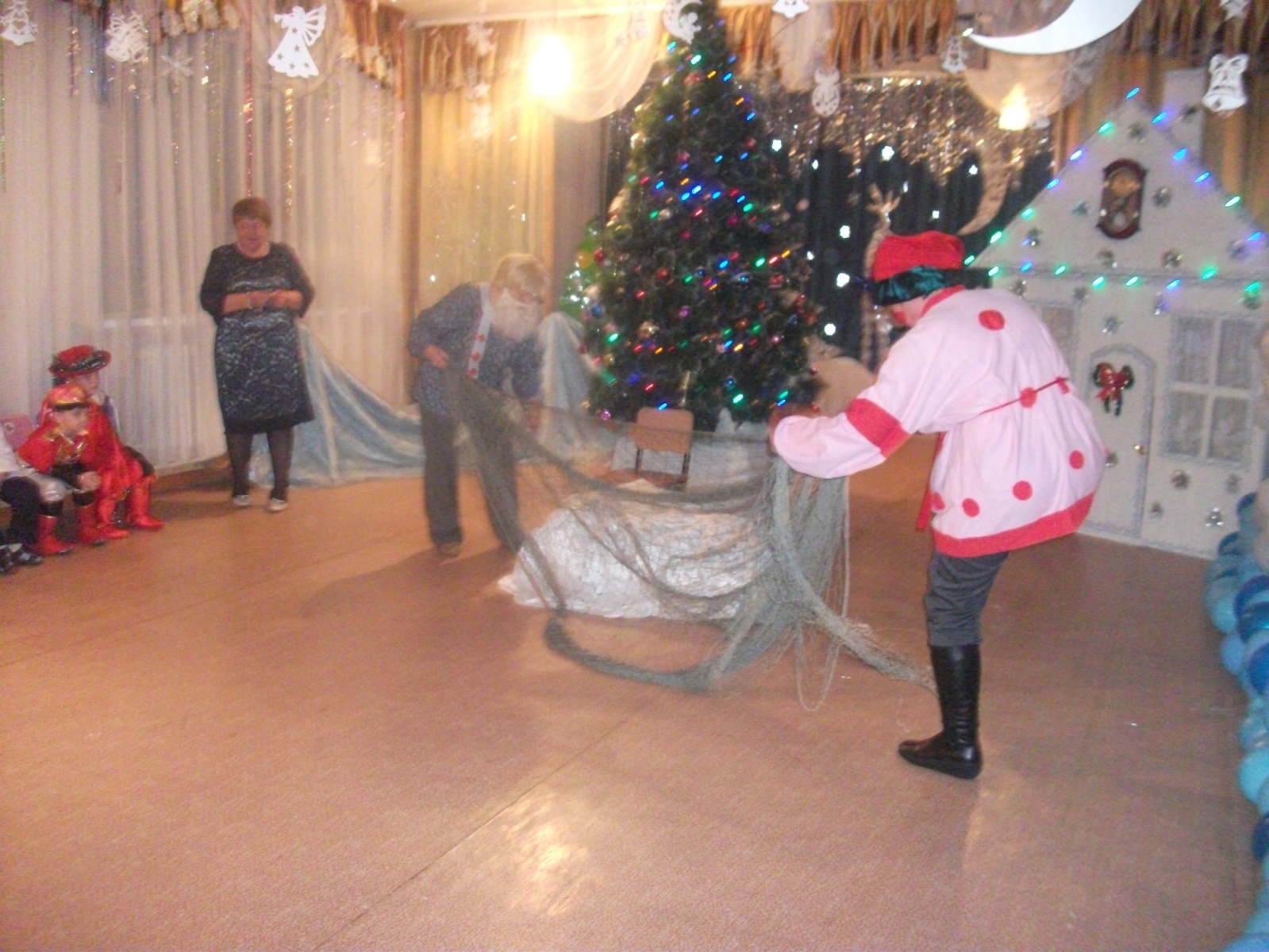 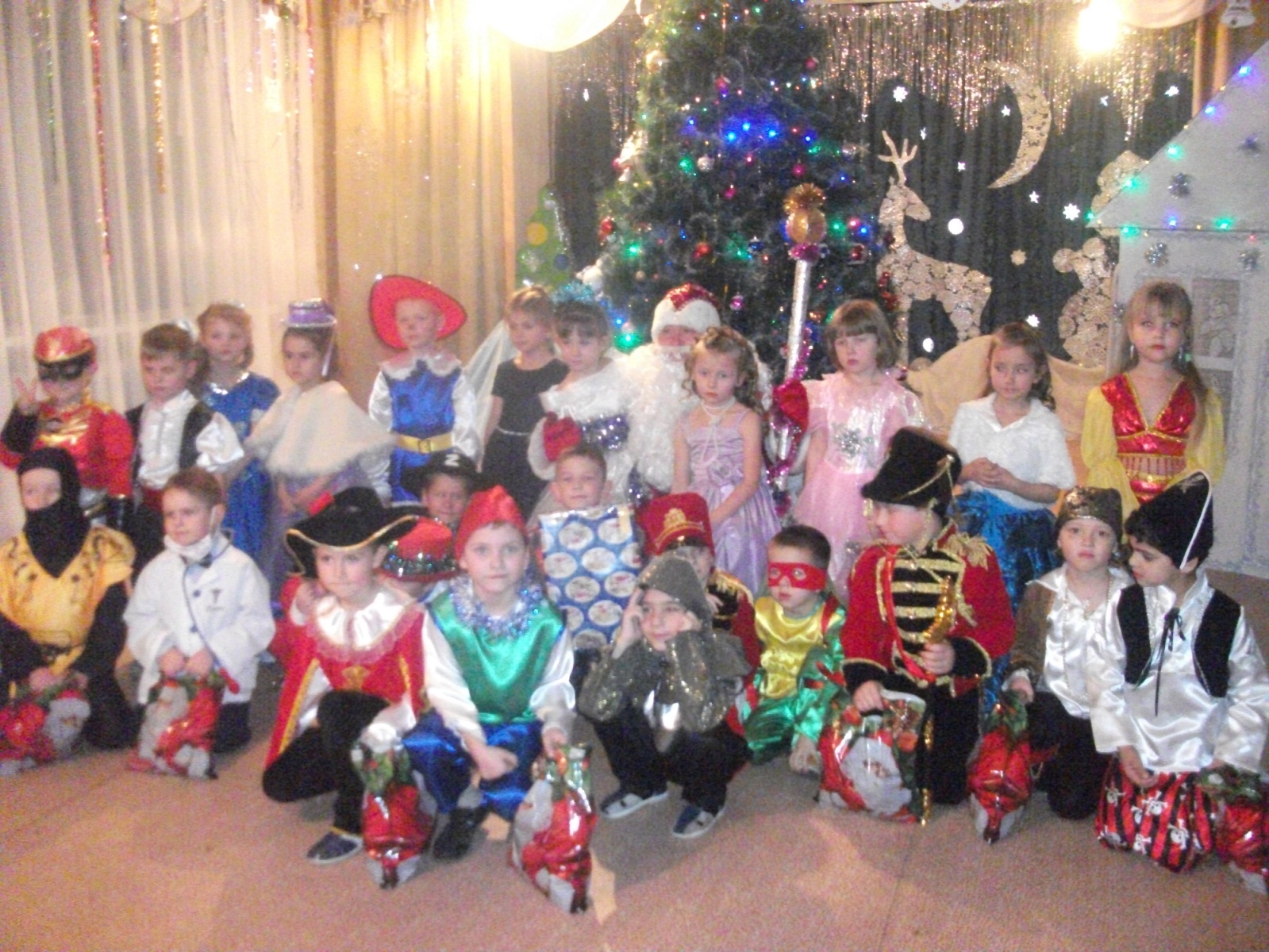 